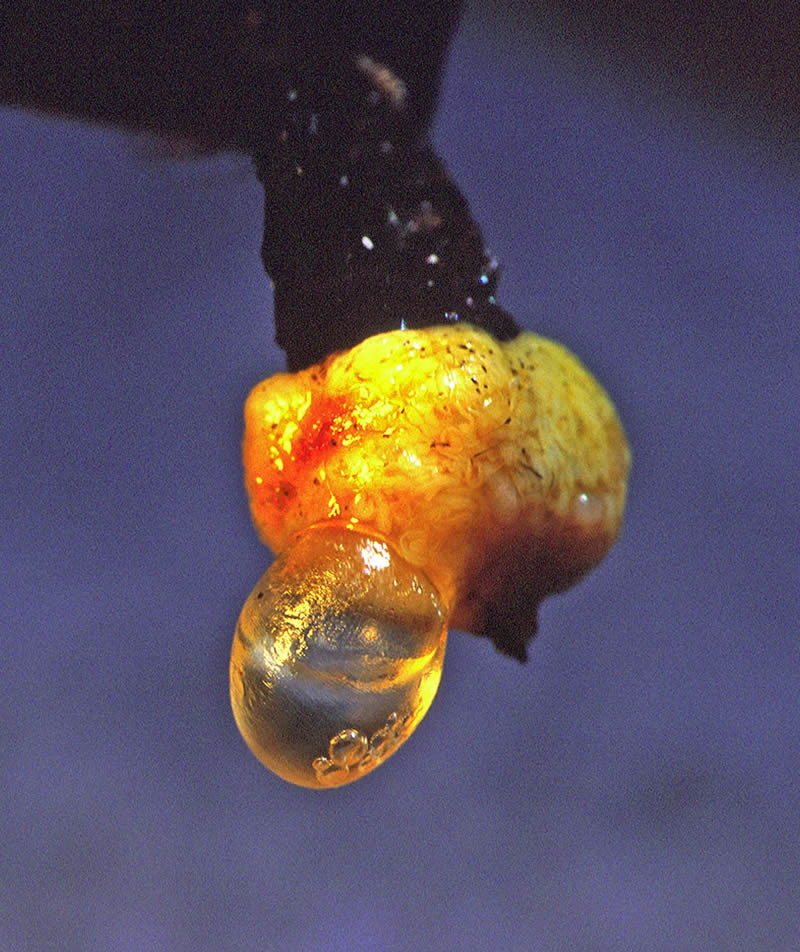 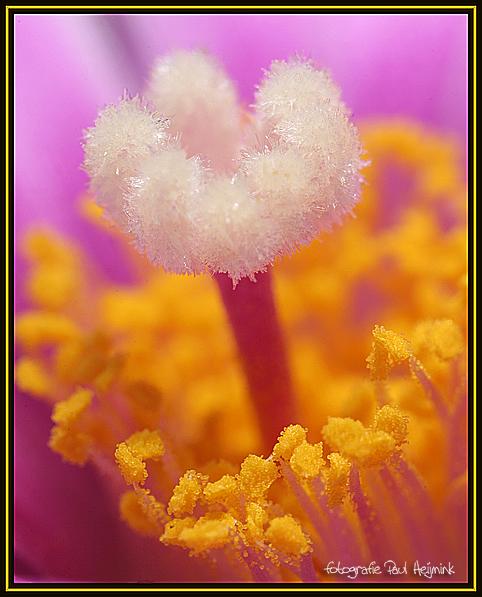 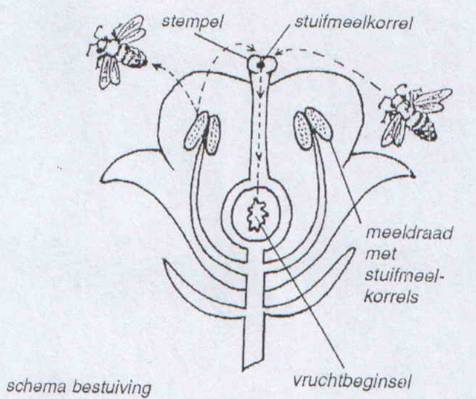 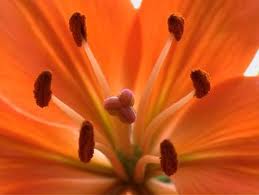 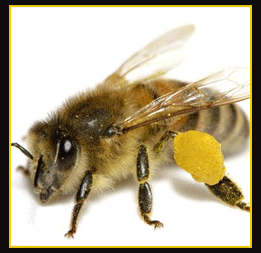 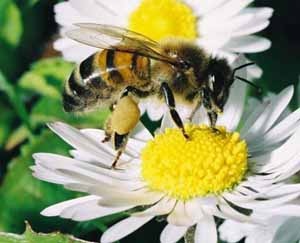 de stamper = Een vrouwelijk geslachtsorgaan in de bloem, bestaande uit (van                          beneden naar boven) het vruchtbeginsel, de stijl en de stempel.de meeldraad = Mannelijk geslachtsorgaan in een bloem. Een meeldraad bestaat                             uit helmdraad en helmknop.de nectar = Suiker bevattende vloeistof, afgescheiden door de honingklier van                      veel bloeiende planten. Nectar trekt insecten aan ten behoeve van de                      bestuiving.het stuifmeel = poeder in bloemen, waarmee ze zich voortplantenbestuiven =  Bevruchting door middel van stuifmeel, met een fijn laagje bedekken.de bestuiving = Het overbrengen van stuifmeelkorrels naar de stempel van een                             bloem. Dit kan op natuurlijke wijze gebeuren door de                             zwaartekracht, door de wind, door insecten, of op kunstmatige                             wijze met de hand. (kweker)